                                                               ПРОЕКТ РЕШЕНИЯ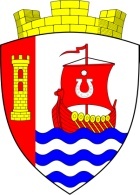 МУНИЦИПАЛЬНОЕ ОБРАЗОВАНИЕ«СВЕРДЛОВСКОЕ ГОРОДСКОЕ ПОСЕЛЕНИЕ»ВСЕВОЛОЖСКОГО МУНИЦИПАЛЬНОГО РАЙОНАЛЕНИНГРАДСКОЙ ОБЛАСТИСОВЕТ ДЕПУТАТОВРЕШЕНИЕ«____» __________2017 года  № ____                                       городской поселок имени СвердловаВ соответствии с  Федеральным законом от 27 июля 2010 года № 210-ФЗ «Об организации предоставления государственных и муниципальных услуг» и Федеральным законом от 6 октября 2003 года № 131-ФЗ «Об общих принципах организации местного самоуправления в Российской Федерации», руководствуясь Уставом муниципального образования «Свердловское городское поселение» Всеволожского муниципального района Ленинградской области, совет депутатов муниципального образования «Свердловское городское поселение» Всеволожского муниципального района Ленинградской области (далее также – совет депутатов) РЕШИЛ:Утвердить порядок определения размера платы за оказание услуг, которые являются необходимыми и обязательными для предоставления муниципальных услуг согласно приложению к настоящему решению.     Настоящее решение подлежит официальному опубликованию в газете «Всеволожские вести» (приложение «Невский берег») и размещению на официальном представительстве муниципального образования «Свердловское городское поселение» Всеволожского муниципального района Ленинградской области в информационно – телекоммуникационной сети «Интернет» по адресу: www.sverdlovo-adm.ru.Настоящее решение вступает в силу со дня его официального опубликования.Контроль за исполнением настоящего решения возложить на постоянную комиссию совета депутатов по экономическому развитию, бюджету, инвестициям и налогам.Глава МО «Свердловское городское поселение»                                                    М.М. КузнецоваПриложение к  решению совета депутатов МО«Свердловское городское поселение»от «____» __________ 2017 г. № _____ 	Порядок определения размера платы за оказание услуг, которые являются необходимыми и обязательными для предоставления муниципальных услуг 	Статья 1. Общие положения1. Настоящий порядок определения размера платы за оказание услуг, которые являются необходимыми и обязательными для предоставления муниципальных услуг, утверждается в целях сокращения расходов граждан и организаций, связанных с получением муниципальных услуг, и устанавливает правила определения администрацией муниципального образования  «Свердловское городское поселение» Всеволожского муниципального района Ленинградской области (далее также – администрация), предоставляющей муниципальные услуги, расчета размера платы за оказание услуг, которые являются необходимыми и обязательными для предоставления муниципальных услуг (далее – необходимые и обязательные услуги), а также требования к утверждению размера платы за необходимые и обязательные услуги.2. В настоящем Порядке используются понятия и термины в значении, установленном Федеральным законом от 27 июля 2010 года № 210-ФЗ «Об организации предоставления государственных и муниципальных услуг».Статья 2. Требования к разработке и утверждению Порядка определения расчета размера платы за оказание необходимых и обязательных услуг1. Администрация, в лице структурного подразделения, предоставляющего муниципальную услугу, при обращении за которой требуется документ, являющийся результатом оказания необходимой и обязательной услуги, разрабатывает методику определения размера платы за оказание необходимых и обязательных услуг (далее - Методика).2. Методика должна позволять определить все затраты, связанные с предоставлением необходимых и обязательных услуг.3. Методика должна содержать:1) обоснование расчетно-нормативных затрат на оказание необходимых и обязательных услуг;2) принципы формирования платы за оказание необходимых и обязательных услуг;3) порядок пересмотра платы за оказание необходимых и обязательных услуг;4) пример определения размера платы за оказание необходимой и обязательной услуги на основании Методики.	4. Администрация в ходе разработки проекта Методики обеспечивает проведение её общественного обсуждения. Общественное обсуждение проекта Методики предусматривает размещение проекта Методики на официальном представительстве муниципального образования в сети «Интернет» (далее также – официальный сайт).	5. Администрация размещает на официальном сайте информацию о сроке и порядке направления предложений по проекту Методики. С даты размещения на официальном сайте проект Методики должен быть доступен для всеобщего ознакомления и направления предложений. Срок для направления предложений не может быть менее 10 дней со дня размещения проекта Методики на официальном сайте. 	6. Администрация учитывает результаты общественного обсуждения при доработке проекта Методики и размещает информацию об учете результатов общественного обсуждения на официальном сайте.7. Проект Методики подлежит согласованию с финансово-экономическим отделом администрации. Срок согласования проекта Методики не должен превышать трех рабочих дней.8. Методика утверждается постановлением администрации.Статья 3. Требования к утверждению размера платы за необходимые и обязательные услуги      1. Размер платы за необходимые и обязательные услуги, предоставляемые администрацией и подведомственными ею организациями, участвующими в предоставлении муниципальных услуг, должны устанавливаться в порядке, не противоречащем действующим нормативным правовым актам по вопросу государственного регулирования цен (тарифов).2. Размер платы за необходимые и обязательные услуги должен полностью покрывать все затраты организации, предоставляющей необходимые и обязательные услуги, связанные с предоставлением таких услуг.3. При расчете размера платы должны учитываться экономически обоснованные расходы только на осуществление данной конкретной услуги.4. Размер платы за необходимые и обязательные услуги пересматривается по мере необходимости, но не чаще одного раза в год.5. Основанием для пересмотра размера платы могут быть:1) изменение стоимости используемых материальных ресурсов, условий оплаты труда, объема оказываемых услуг и других факторов;2) изменение нормативных правовых актов.6. Результатом установления размера платы является ее отражение в административном регламенте по предоставлению муниципальной услуги.Об утверждении порядка определения размера платы за оказание услуг, которые являются необходимыми и обязательными для предоставления муниципальных услуг